Primorsko-goranska županija, Upravni odjel za prostorno uređenje, graditeljstvo i zaštitu okoliša, rješavajući po zahtjevu kojeg je zatražio investitor H.R.B. GRUPA d.o.o., Jurdani, Veli Brgud 160D, OIB 75129471302, na temelju članka 99. stavak 1. Zakona o gradnji („Narodne novine“ br. 153/13, 20/17, 39/19), a u vezi odredbe članka 36. Zakona o izmjenama i dopunama Zakona o gradnji („Narodne novine“ br. 125/19), izdaje slijedeće RJEŠENJE O IZMJENI I DOPUNI GRAĐEVINSKE   DOZVOLE Građevinska dozvola KLASA: UP/I-361-03/08-08/201, URBROJ: 2170/1-07-01/4- 08-03 od 19. ožujka 2008. godine, mijenja se i glasi:1. Dozvoljava se građenje slobodnostojeće stambene građevine, na k.č. 3407/1, k.o. Viškovo, zgrada 2.b skupine, po zahtjevu investitora H.R.B. GRUPA d.o.o., Jurdani, Veli Brgud 160D, OIB 75129471302, u skladu s glavnim projektom zajedničke oznake: 43.19.06, izrađenim u Uredu ovlaštenog inženjera građevinarstva Domagoja Krvavice, Rijeka, kojeg je ovjerio glavni projektant Domagoj Krvavica, mag.ing.aedif., broj ovlaštenja G 4915, a sastavni je  dio ovog rješenja.2. Glavni projekt (izmjena) iz točke 1. izreke ovog rješenja sadržava:- MAPA 1: Arhitektonski projekt, građevinski projekt konstrukcije i vodoinstalacija,  broj projekta: 43.19.06 GP od lipnja 2019. godine, izrađen u Uredu ovlaštenog inženjera građevinarstva Domagoja Krvavice, Rijeka, projektant arhitektonskog projekta ovlašteni arhitekt Predrag Bosnić, dipl.ing.arh., broj ovlaštenja A 1684;  glavni projektant i projektant građevinskog projekta konstrukcije i vodoinstalacija  ovlašteni inženjer građevinarstva Domagoj Krvavica, mag.ing.aedif., broj ovlaštenja G 4915,  - MAPA 2: Elektrotehnički projekt,  broj projekta: 1949-G   od lipnja 2019. godine, izrađen u Uredu ovlaštenog inženjera elektrotehnike Mihaela Škrabala, Rijeka, projektant ovlašteni inženjer elektrotehnike Mihael Škrabalo, mag.img.el., broj ovlaštenja E 2482,- MAPA 3: Strojarski projekt,  broj projekta: RN 643-21  od lipnja 2019. godine, izrađen u ELIST d.o.o. Rijekla,  projektant ovlašteni inženjer strojarstva Branimir Krunić, dipl.ing.stroj., broj ovlaštenja S 758.II.  Ostali dijelovi izreke građevinske dozvole ostaju nepromijenjeni.O b r a z l o ž e n j e  Investitor H.R.B. GRUPA d.o.o., Jurdani, Veli Brgud 160D, OIB 75129471302, dana 10. listopada 2019. godine u spis izmjene i dopune lokacijske dozvole predao je dokumentaciju za izdavanje izmjene i dopune građevinske dozvole. Dana 28. svibnja 2021. godine podnositelj zahtjeva je dostavio podnesak u kojem je naveo da je umjesto podnošenja zahtjeva za izdavanje izmjene i dopune građevinske dozvole, omaškom dokumentaciju predao u predmet izmjene i dopune lokacijske dozvole Klasa: UP/I-350-05/17-04/23. Budući je iz priložene dokumentacije (glavni projekt za građenje stambene građevine, na k.č. broj 3407/1, k.o. Viškovo) razvidno da je investitor želio podnijeti zahtjev za izdavanje izmjene i dopune građevinske dozvole te je stoga, iz navedenog razloga službena osoba ovog tijela na zahtjev investitora dala otvoriti spis predmeta izmjene i dopune građevinske dozvole. Za predmetnu građevinu izdana je pravomoćna lokacijska dozvola, KLASA: 350-05/06-01/00490, URBROJ: 2170-77-01-00-06-15 /ŽK/ od 29. kolovoza 2006. godine, Rješenje o izmjeni i dopuni lokacijske dozvole KLASA: UP/I-350-05/17-04/23, URBROJ: 2170/1-03-01/8-18-8 od 3. prosinca 2018. godine, izdano po Upravnom odjelu za prostorno uređenje, graditeljstvo i zaštitu okoliša primorsko-goranske županije te pravomoćna građevinska dozvola KLASA: UP/I-361-03/08-08/201, URBROJ: 2170/1-07-01/4- 08-03 od 19. ožujka 2008. godine, izdana po Upravnom odjelu za graditeljstvo i zaštitu okoliša Primorsko-goranske županije, Rijeka. Građenje predmetne stambene građevine na k.č. 3407/1, k.o. Viškovo započeto je 31. ožujka 2008. godine.Uz zahtjev, investitor je priložio dokumente propisane odredbom članka 108. Zakona gradnji, i to:- tri primjerka glavnog projekta iz točke I. izreke ovog rješenja- rješenje o izmjeni i dopuni lokacijske dozvole KLASA: UP/I-350-05/17-04/23, URBROJ: 2170/1-03-01/8-18-8 od 3. prosinca 2018. godine, pravomoćno 12. siječnja 2019. godine, - izjavu glavnog projektanta od lipnja 2019. godine da je glavni projekt izrađen u skladu s  rješenjem o izmjeni i dopuni lokacijske dozvole KLASA: UP/I-350-05/17-04/23, URBROJ: 2170/1-03-01/8-18-8 od 3. prosinca 2018. godine,- izjavu ovlaštenog inženjera strojarstva od lipnja 2019. godine , da projekt strojarskih instalacija (termotehničke instalacije grijanja, hlađenja i ventilacije), sadrži tehničko rješenje kojim se cca 90% potrebne energije podmiruje iz obnovljivih izvora energije čime je ispunjen uvjet iz članka 66. st. 5. Tehničkog propisa o racionalnoj uporabi energije i toplinskoj zaštiti u zgradama, gdje je navedeno da nije potrebno izraditi Elaborat alternativnih sustava opskrbe energijom, - dokaz pravnog interesa za izdavanje građevinske dozvole i to: izvadak iz zemljišne knjige Zemljišno-knjižnog odjela Općinskog suda u Rijeci, z.k.ul. 1464, k.o. Viškovo, OSS evidencijski broj: 208770/2021 od 22. studenog 2021. godineU postupku izdavanja građevinske dozvole utvrđeno je :da su uz zahtjev su priloženi svi propisani dokumenti iz članka 108., a u svezi s odredbom članka 126.  Zakona  o gradnji, da su izdane propisane potvrde glavnog projekta u smislu odredbe članka 86.    Zakona o gradnji i to: HEP Operator distribucijskog sustava d.o.o., Elektroprimorje Rijeka, Broj: 4012/4978/22RS-4082-2022 od 17. svibnja 2022. godine, Vodovod i kanalizacija d.o.o., Rijeka, broj: BB-2341/1 od 31. kolovoza 2022. godine, Ministarstva unutarnjih poslova, Ravnateljstvo civilne zaštite, Područni ured civilne zaštite Rijeka, Služba inspekcijskih poslova, KLASA:245-02/22-04/3422, URBROJ: 511-01-375-22-2-SAK od 4. srpnja 2022. godineHrvatska regulatorna agencija za mrežne djelatnosti (HAKOM), KLASA: 361-03/22-04/48, URBROJ: 376-05-3-22-02 od 12. svibnja 2022. godine,Hrvatske vode, Vodnogospodarski odjel za slivove sjevernog Jadrana, Rijeka, KLASA: 325-09/22-02/0001605, URBROJ: 374-23-3-22-2 od 16. svibnja 2022. godine,Državni inspektorat, Sanitarna inspekcija, Rijeka, KLASA: 540-02/22-03/6997, URBROJ: 443-02-02-03-22-2 od 13. lipnja 2022. godine.Energo d.o.o. Rijeka nije u zakonskom roku izdao potvrdu glavnog projekta niti dostavio rješenje o obustavi postupka pa se, temeljem članka 86. Zakona o gradnji, smatra da je javnopravno tijelo izdalo potvrdu glavnog projekta,da je priložen Elaborat zaštite od požara broj: 135/19 od lipnja 2019. godine, izrađen u Termozop projekt d.o.o. Rijeka, izrađen od ovlaštene osobe za izradu elaborata zaštite od požara Gorana Stipkovića, dipl.ing.stroj, upisni broj:23,da je uvidom u glavni projekt iz točke 1. izreke ove dozvole, izrađenom po ovlaštenoj osobi, utvrđeno da je taj projekt izrađen u skladu sa uvjetima određenim pravomoćnim aktom: rješenjem o izmjeni i dopuni lokacijske dozvole KLASA: UP/I-350-05/17-04/23, URBROJ: 2170/1-03-01/8-18-8 od 3. prosinca 2018. godine, izdanim po Upravnim odjelom za prostorno uređenje, graditeljstvo i zaštitu okoliša, Primorsko-goranske županije, pravomoćno 12. siječnja 2019. godine, da je utvrđeno da postoji mogućnost priključenja građevne čestice na infrastrukturu i to:građevna čestica ima pristup  na  nerazvrstanu cestu, k.č. br. 4565, k.o. Viškovo  preko k.č. 3407/2, k.o. Viškovo, na kojoj je upisano pravo služnosti prolaza i provoza u korist k.č. 3407/1, k.o. Viškovo,odvodnja otpadnih voda rješava se upuštanjem u septičku jamu, do izgradnje javne kanalizacije, oborinske vode sa krovova i parkirališnih površina  upuštaju se u teren unutar građevne čestice,zgrada se priključuje na javnu niskonaponsku električnu mrežu,da je glavni projekt izradila ovlaštena osoba, da je propisano označen, te izrađen na način da je onemogućena promjena njegova sadržaja odnosno zamjena njegovih dijelova,da je strankama u postupku omogućeno da izvrše uvid u spis osobnim pozivom od 4. svibnja 2022. godine. Pozivu se nije odazvala niti jedna stranka niti je dostavila svoje očitovanje.Slijedom iznesenoga odlučeno je kao u izreci ove izmjene i dopune građevinske dozvole. Ova građevinska dozvola izdana je pozivom na odredbu članka 111. Zakona o gradnji („Narodne novine“ br. 153/13, 20/17, 39/19).Upravna pristojba za izdavanje ovog rješenja prema Zakonu o upravnim pristojbama („Narodne novine“ br. 115/16) u iznosu od 70,00 kn prema Tar.br. 1. i 2. Uredbe o tarifi upravnih pristojbi („Narodne novine“ br. 8/17, 37/17, 129/17, 18/19, 97/19 i 128/19) i građevinska pristojba u iznosu od 1.000,00 kuna prema Tar. br. 20. stav. 1. točka 4. Uredbe o tarifi upravnih pristojbi („Narodne novine“, broj 92/21, 93/21 i 95/21) plaćena je u cijelosti. UPUTA O PRAVNOM LIJEKU: Protiv ovoga rješenja može se izjaviti žalba Ministarstvu prostornog uređenja, graditeljstva i državne imovine, Zagreb, Ulica Republike Austrije 20, u roku od 15 dana od dana njegovog primitka. Žalba se predaje neposredno ili putem pošte preporučeno Primorsko-goranskoj županiji, Upravnom odjelu za prostorno uređenje, graditeljstvo i zaštitu okoliša, Riva 10, Rijeka, a može se izjaviti i usmeno na zapisnik kod ovoga tijela, na adresi Riva 10, Rijeka. Na žalbu se plaća pristojba u iznosu od 50,00 kuna prema tarifnom broju 3. Uredbe o tarifi upravnih pristojbi. Stranka se može odreći prava na žalbu u pisanom obliku ili usmeno na zapisnik, od dana primitka prvostupanjskog rješenja do isteka roka za izjavljivanje žalbe. Stranka može odustati od žalbe sve do otpreme rješenja o žalbi.                                                                              Pročelnica                                    izv. prof. dr. sc. Koraljka Vahtar - Jurković, dipl. ing. građ.DOSTAVITI1. H.R.B. GRUPA d.o.o., Jurdani, Veli Brgud 160D2. Strankama koje se nisu odazvale pozivu za uvid,     izlaganjem na oglasnoj ploči i web stranici ovog tijela,    u trajanju od 8 dana 3. U spis, ovdjeNA ZNANJE (po izvršnosti):1. Primorsko-goranska županija,    Upravni odjel za turizam, poduzetništvo i ruralni razvoj,    Odsjek za gospodarstvo i turizam, Rijeka, Riva 10 2. Općina Viškovo, Viškovo, Vozišće 33. Hrvatske vode, VGI Rijeka, Rijeka, Verdijeva 6/IV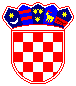 REPUBLIKA HRVATSKA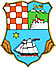 REPUBLIKA HRVATSKAREPUBLIKA HRVATSKAPRIMORSKO-GORANSKA ŽUPANIJAPRIMORSKO-GORANSKA ŽUPANIJAPRIMORSKO-GORANSKA ŽUPANIJAUPRAVNI ODJEL ZA PROSTORNO UREĐENJE, GRADITELJSTVO I  ZAŠTITU OKOLIŠAUPRAVNI ODJEL ZA PROSTORNO UREĐENJE, GRADITELJSTVO I  ZAŠTITU OKOLIŠAUPRAVNI ODJEL ZA PROSTORNO UREĐENJE, GRADITELJSTVO I  ZAŠTITU OKOLIŠAKLASA:UP/I-361-03/21-12/9URBROJ:2170-03-01/3-22-20Rijeka,10. listopad 2022.